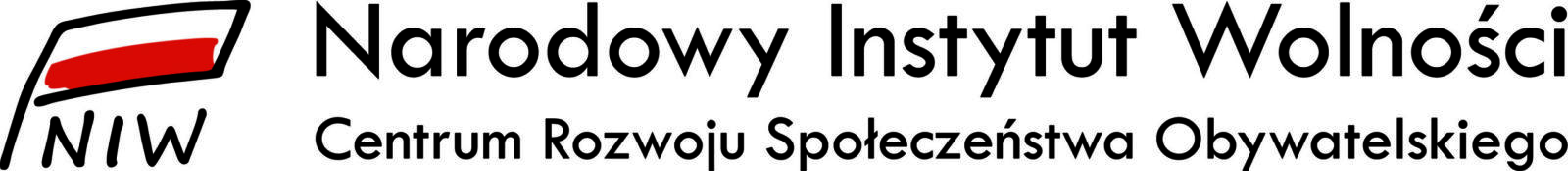 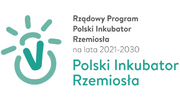 Wałbrzych dnia 15.09.2022 r.ZAPYTANIE OFERTOWE NR 1/2022Na: wykonanie zaproszeń okolicznościowych, teczek firmowych, toreb papierowych, długopisów, ścianki reklamowej tekstylnejDla Cechu Rzemiosł Różnych i Małej Przedsiębiorczości w Wałbrzychu, realizującego zadanie publiczne zlecone przez Narodowy Instytut Wolności – Centrum Rozwoju Społeczeństwa Obywatelskiego z siedzibą w Warszawie w ramach Programu Polski Inkubator Rzemiosła na lata 2021 – 2030 Edycja 2022. Dane zamawiającegoWnioskodawca i realizator zadania: Cech Rzemiosł Różnych i Małej Przedsiębiorczości     w Wałbrzychu    58 – 300 Wałbrzych, plac Magistracki 3    NIP 8860006578   reprezentowany przez Janusza Molendę Starszego Cechu       oraz Małgorzatę Lucińską Dyrektor CechuOkreślenie przedmiotu oferty, termin realizacji zamówienie dotyczy:- zaproszeń tematycznych z logotypami ilość 200 – 250 szt.  projekt wzoru zaproszenia według wytycznych zamawiającego- teczek papierowych z logotypami ilość 300 szt.  projekt wzoru teczki według wytycznych zamawiającego- wykonanie toreb papierowych z rączką papierową z logotypami ilość 300 szt.  projekt wzoru toreb według wytycznych zamawiającego- długopisów z napisem ilość 500 szt. - ścianka reklamowa (zakrzywiona) z logotypami ilość 1 szt.  projekt ścianki według wytycznych zamawiającegotermin realizacji zamówienia: maksymalnie do 10 października 2022 r.dodatkowe informacje: - nie dopuszcza się złożenia oferty częściowej i/lub wariantowej- nie przewiduje się udzielenia zaliczek na poczet wykonania zamówienia- wartość zamówienia należy wykazać w cenach brutto w polskich złotych  (PLN) do dwóch miejsc po przecinku- zamawiający dokona oceny i porównania ofert oraz wyboru oferty najkorzystniejszej w oparciu o kryterium ceny brutto – 100%- termin związania ofertą: siedem dni od terminu złożenia ofertyTermin i miejsce składania ofertOfertę należy złożyć do dnia 21 września 2022 r. do godziny 13:30.Osobiście w siedzibie Zamawiającego  jw., I piętro pokój nr 8 w godz. 8:00 – 14:00 od poniedziałku do piątku. Decyduje data i godzina wpływu do siedziby Zamawiającego.Osobiście w siedzibie Zamawiającego jw., umieszczając ofertę w skrzynce pocztowej oznaczonej numerem 8 na parterze budynku. Decyduje data i godzina wpływu do siedziby Zamawiającego.Przesyłką pocztową/kurierską na adres Zamawiającego jw., decyduje data i godzina wpływu do siedziby Zamawiającego.Na adres mailowy Zamawiającego: info@cech.walbrzych.pl – za „potwierdzeniem odbioru wiadomości”.Postanowienia końcoweKontakt z Oferentami w sprawach merytorycznych i w sprawach zamówienia w dni robocze od poniedziałku do piątku w godzinach od 9:00 – 14:00 pod numerem tel. 668 624 583, e-mail: info@cech.walbrzych.plPo wyborze najkorzystniejszej oferty, Zamawiający zawiadomi wszystkich oferentów, którzy ubiegali się o udzielenie zamówienia, o wyniku konkursu ofert. Protokół z wyboru oferenta zostanie na żądanie strony udostępniony zainteresowanemu.Zamawiający zastrzega sobie prawo zakończenia postępowania ofertowego bez dokonania wyboru którejkolwiek ze złożonych ofert, bez podania przyczyny takiego zakończenia. W przypadku skorzystania przez Zamawiającego z uprawnienia wskazanego powyżej, Oferentom nie przysługują żadne roszczenia z tytułu udziału w postępowaniu.